3.0.4告警部分相关；Redis用到：Librdsbc.dllLibalmrds.dllEm_apsrds.dllIn_revtrds.dll使用redis版告警时需要修改一下部分；其中em_apsrds.dll,in_revtrds.dll需要修改，em_apsrds.dll->em_aps.dll，in_revtrds.dll->in_revt.dll或者修改cfg/ehgraphPlug.ini将实时报警事项由in_revt.dll改为in_revtrds.dll;在cfg下新建配置文件rdsset.ini内容如下/*ConnectionMode这是redis的使用模式，1为非哨兵下单机模式，只读取 ConnectionMaster的内容，2为非哨兵下主备模式，读取ConnectionMaster和ConnectionSlave内容，3为哨兵模式只读取Sentinel内容；*/[ConnectionMode]Mode=3	[Sentinel]  SentinelNum=2     		//num是ip，port数量，从0开始递增，ip可以填主机名SentinelIp0=QT2dev		// SentinelIp0从0开始递增，ip可以填主机名SentinelPort0=26389SentinelIp1=QT2devSentinelPort1=26390[ConnectionMaster]MasterNum=1MasterIp0=192.168.2.142MasterPort0=6389[ConnectionSlave]SlaveNum=1SlaveIp0=QT2devSlavePort0=6390[Format]OvertimeSec=3OvertimeUsec=0错误问题解析：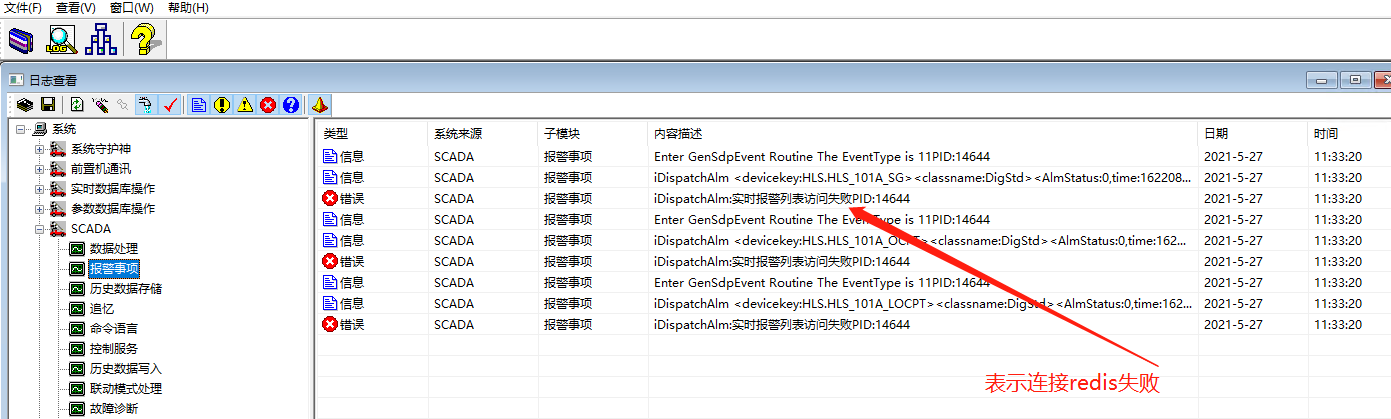 请检查redis是否正常和配置文件rdsset.ini文件是否配置正确（注意端口号问题）；